Конспект непосредственно образовательной деятельности по ФЭМП (средняя группа)Задачи: «Познание»: формировать представление о цилиндре как о геометрической форме на основе сравнения с шаром и кубом; исследовать, из каких фигур состоят их поверхности;развивать познавательный интерес у детей; развивать психические процессы: устойчивое внимание, память, воображение.продолжать развивать пространственные представления, закрепить умения показывать направления (право, лево, верх, низ).«Социализация»:способствовать созданию у детей радостного эмоционального настроения;воспитывать культуру поведения и умение выполнять поставленную задачу.«Коммуникация»:развивать умение выполнять различные игровые действия;развивать математическую речь, любознательность.Ход занятия Ребята, я очень рада  видеть вас.  Возьмитесь за ручки и улыбнитесь друг другу. Отлично! А теперь вдохнули глубоко и выдохнули.     Покажите мне  пальчики правой руки, пальчики левой. Давайте подружим их. (координацию движение и развитие мелкой моторики, развитие памяти).             Дружат в нашей группе девочки и мальчики.             Мы с тобою дружим маленькие пальчики.             1, 2, 3, 4, 5!             Начинаем счет опять:             1, 2, 3, 4, 5!             Вот и кончили считать.- Сегодня мы отправимся с вами  в путешествие. Мы с вами давно не путешествовали, потому что было очень морозно. Какое время года было? (Зима).- а сейчас что изменилось? (стало теплее. Пришла весна).Есть такая удивительная страна Страна геометрических фигур. А попадём мы в неё на волшебном «ковре-самолёте». Я на выходных была в гостях у одной доброй волшебницы и она подарила мне эту чудесную вещицу. (Разворачиваю «ковёр», а там отверсттия в виде геометрических фигур.)- Ой, ребята, его прогрызли мыши. Помогите починить ковёр. (на подносе лежат геометрические фигуры. Дети накладывают и определяют, те «заплатки», которые подходят для ремонта ковра).- Назовите те фигуры, которые вам понадобились. А теперь давайте ребята размещаться на ковре. (Все не помещаются). -Почему? (Ковер маленький, а детей много).- не расстраивайтесь: волшебница научила меня одному фокусу. Садитесь на стульчики, закрывайте ладошками глаза и повторяйте за мной:- крекс, пекс, фекс!(коврик в это время спрятать).- открывайте глаза. Видите, какой у нас ковер. А что на нашем ковре изображено? - Теперь становитесь на ковёр и повторяйте волшебные слова:           Наш ковёр по небу мчится:           Что же с нами приключится? будем мы сейчас летать,будем знания искать!Идем на снижение. Сели пристегнули ремни безопасности. Закрыли глазки. Поздравляю вас с удачным приземлением! Можно открыть глаза.Ой ребята, а кто это нас встречает? (цилиндр)Здравствуйте, ребята! Чтобы войти в нашу страну, нужно выполнить задание, связанное с одной из геометрических фигур. В круг широкий, вижу я, (Дети вместе с воспитателем становятся в круг) Встали все мои друзья. Мы сейчас пойдем направо,  А теперь пойдем налево, В центре круга соберемся, И на место все вернемся. Улыбнемся, подмигнем,  И опять играть начнем.(дети выполняют упражнения в соответствии с текстом).- с какой геометрической фигурой мы сейчас имели дело? (круг).Вход открыт. Вперед, друзья!Появляется солнышко.-здравствуйте, ребята! Я дружу с геометрическими фигурами, я и само геометрическая фигура. Назовите, какая. (шар)А если меня нарисовать на листе бумаги, то в какую фигуру я превращусь? (круг)А еще у меня есть волшебный мешочек. - Определите на ощупь, какая фигура у вас в руках.ШАР:Он круглый, как и плоский круг.Но кругу он объёмный друг.Такой же формы апельсин,Арбуз, и мяч, и мандарин.Фигуру, что могу катать,Я буду шаром называть.КУБ:Принёс нам ящик почтальон – Посылку мне и брату.Ящик – куб, в нём шесть сторон,Все стороны – квадраты.ЦИЛИНДР:Цилиндром меня называют, друзья.Похож на стаканчик с мороженым я.Похож на колонну в старинном соборе,Похож на бревно и на столбик в заборе.Молодцы, ребята!Воспитатель показывает куб: - Как называется фигура? (Куб). - Что у него есть? (Стороны и углы). - Какие действия можно с ним выполнить? (Поставить). Воспитатель показывает шар: - Как называется фигура? (Шар). - У него есть углы и стороны? (Нет, он гладкий). - Какие действия можно с ним выполнить? (Прокатить). Воспитатель показывает цилиндр: - Как называется эта фигура? (Цилиндр). - Чем похожи цилиндр и шар? (Их можно прокатить). - Чем похожи цилиндр и куб? (Их можно поставить).И здесь вы справились. Динамическая пауза с элементами гимнастики для глаз «Геометрические фигуры»Вот фигуры- непоседы,                     Любят в прятки поиграть.                 Так давайте их, ребята,                      Будем глазками искать.                     К ним поближе подбегать.Дружно глянем все налево.              Что там? Это же … квадрат.                 Не уйти тебе проказник,                   От пытливых глаз ребят. На четырех углах квадратШагает, прямо как солдат.            Дети шагают на месте.              Теперь вправо посмотрите,Узнаете? Это   –  … круг.             И тебя мы отыскали.Нас встречай, любимый друг.Вокруг себя мы повернемсяИ на место вмиг вернемся.            Дети кружатся на месте.Кто так высоко забрался,Чуть до крыши не достал?Эта странная фигураНазывается –… овал.Прыгай, руки поднимай,                Дети прыгают с поднятымиДо овала доставай!                          вверх руками.Вниз глазами поведем,Треугольник там найдем.И на корточки присядем.Хорошо фигуры знаем!                  Дети приседают.А теперь посмотрите, какие фигуры получатся, если обвести карандашом шар, куб, цилиндр.Я хочу подарить вам подарки: круг, квадрат, прямоугольник.С их помощью вы сможете попасть в музей, где собраны геометрические фигуры, которые мы встречаем часто в обычной жизни.Я буду называть привычные предметы, а вы будете поднимать ту геометрическую фигуру, на которую предметы похожи,  например, тарелка, какой формы? Круглая, значит, показываем круг. А дальше думайте сами.(Дверь, кубик, мяч, диск, окно).А мы продолжаем наше путешествие по стране геометрических фигур и заглянем в кафе «Угадай-ка».  Места в кафе вы занимаете согласно тем билетам, которые вам подарило солнышко. Посмотрите, какие фигуры стоят на столах и пройдите за тот стол, где стоит фигура, похожая на ту, что у вас  руках.Я раздам вам листочки, вам нужно соединить геометрические фигуры с теми предметами, на которые они похожи.На этом наше путешествие завершается. Скорее садитесь на ковер-самолет. Закрывайте глаза, мы возвращаемся. Ребята, вам понравилось путешествие?А сейчас я вам предлагаю оценить свою работу. Тот, кто считает, что полностью справился с заданиями – пусть возьмет по звездочке, а кто считает, что не все у него сегодня получалось – тот пусть возьмет по флажку.Дети делают свой выбор.Физминутка  «Геометрические фигуры»Вот фигуры- непоседы,                     Любят в прятки поиграть.                 Так давайте их, ребята,                      Будем глазками искать.                     Будем глазками искатьК ним поближе подбегать.         Бег на месте.Дружно глянем все налево.              Что там? Это же … квадрат.                 На четырех углах квадратШагает, прямо как солдат.            Дети шагают на месте.              Теперь вправо посмотрите,Узнаете? Это   –  … круг.             Вокруг себя мы повернемсяИ на место вмиг вернемся.         Дети кружатся на месте.Кто так высоко забрался,Чуть до крыши не достал?Эта странная фигураНазывается –… овал.Прыгай, руки поднимай,До овала доставай!     Дети прыгают с поднятыми  вверх руками.Вниз глазами поведем,Треугольник там найдем.Приседаем: раз – два – три,Все фигуры повторим!            Дети приседают.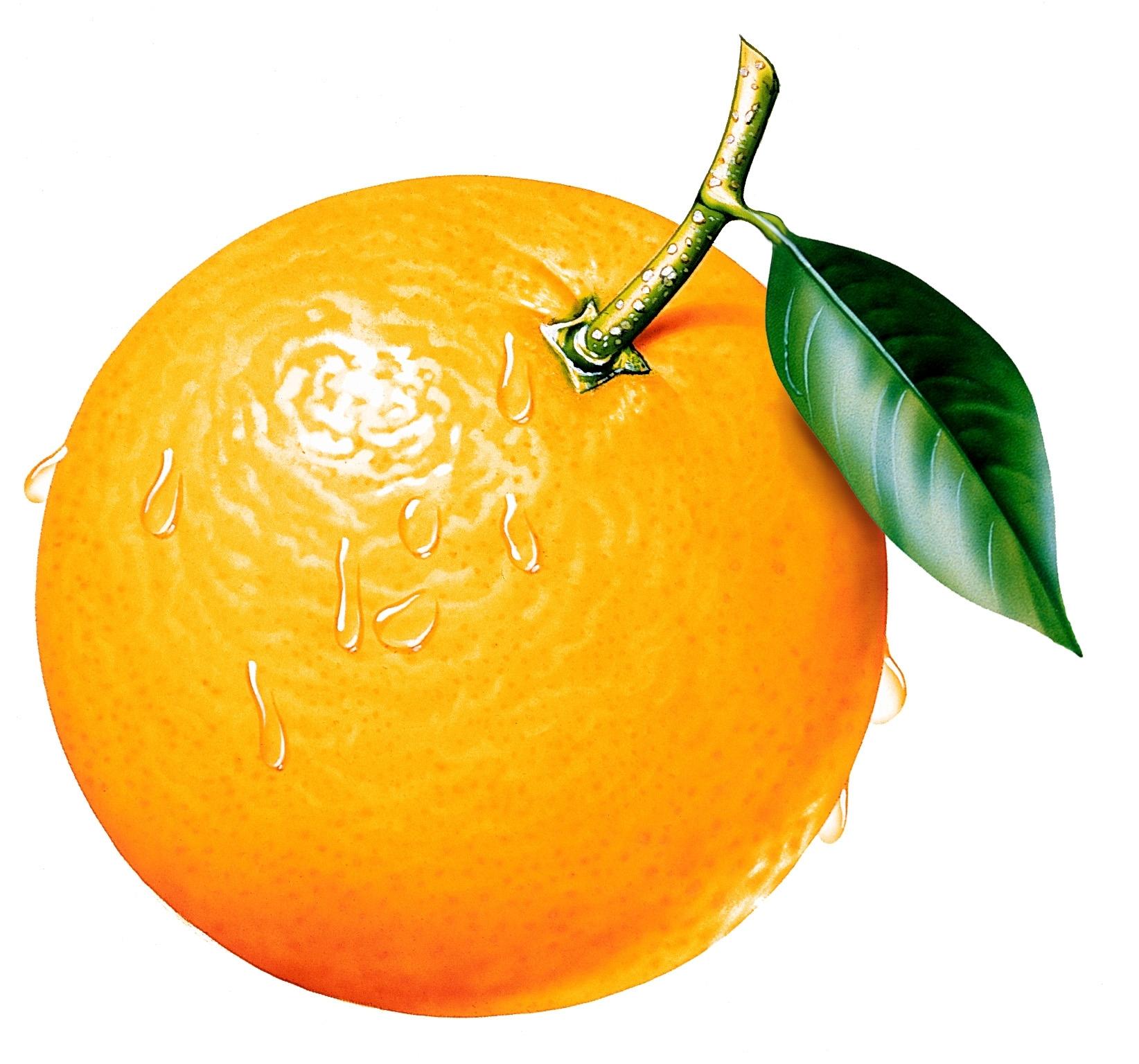 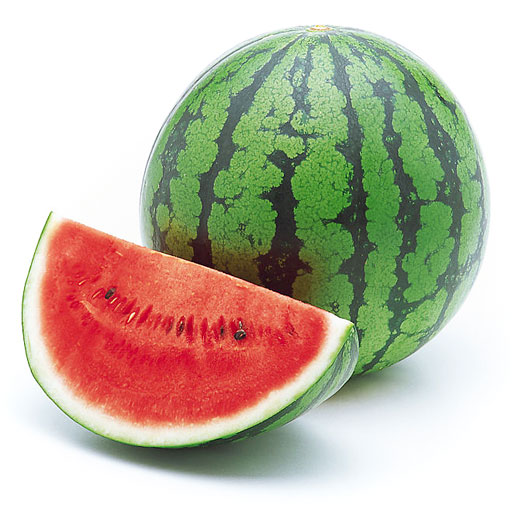 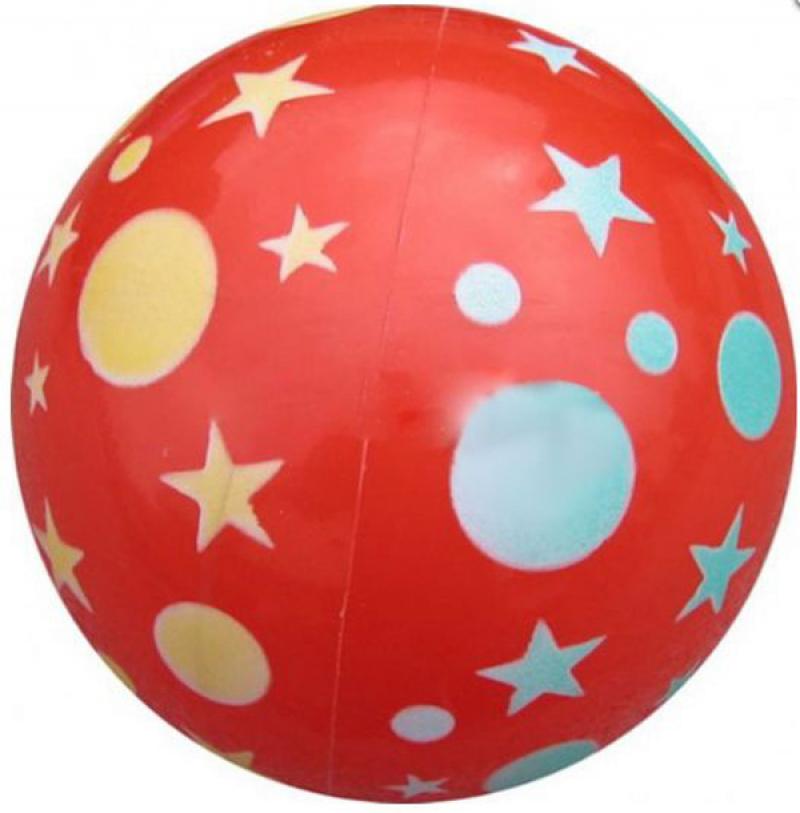 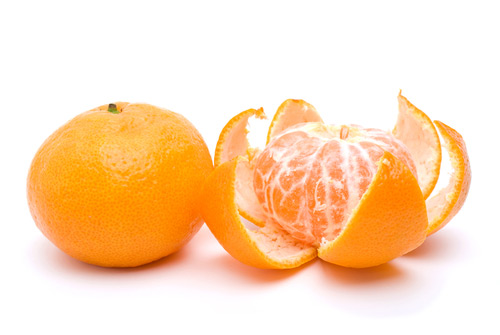 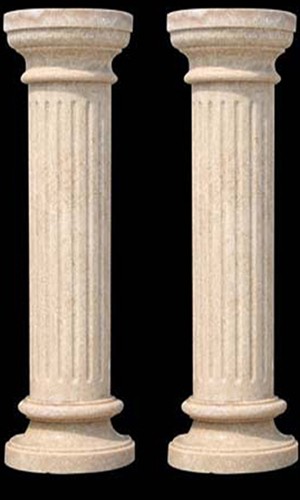 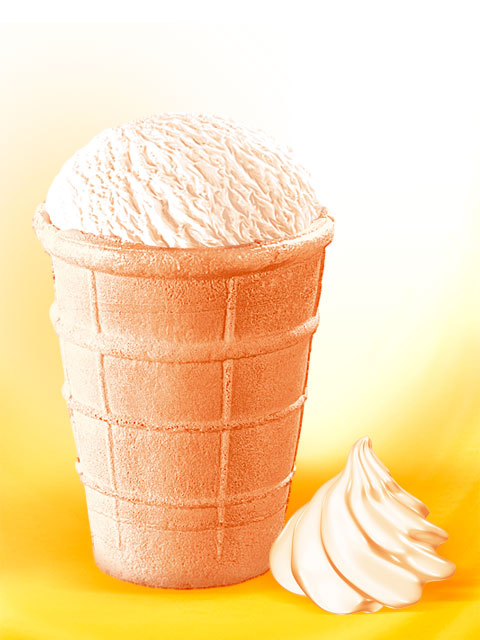 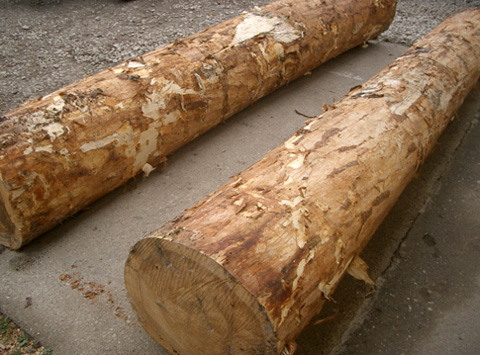 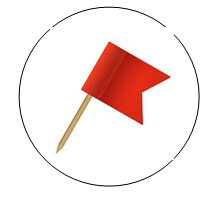 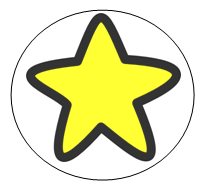 Области познанияСодержание (ход НОД)Центры деятельностиКоммуникацияРебята, я очень рада  видеть вас.  Возьмитесь за ручки и улыбнитесь друг другу. Отлично! А теперь вдохнули глубоко и выдохнули.  Социализация Покажите мне  пальчики правой руки, пальчики левой. Давайте подружим их. (координацию движение и развитие мелкой моторики, развитие памяти).             Дружат в нашей группе девочки и мальчики.             Мы с тобою дружим маленькие пальчики.             1, 2, 3, 4, 5!             Начинаем счет опять:             1, 2, 3, 4, 5!             Вот и кончили считать.Центр двигательной активности «Картотека пальчиковой гимнастики»Познание - Сегодня мы отправимся с вами  в путешествие. Мы с вами давно не путешествовали, потому что было очень морозно. Какое время года было? (Зима).- а сейчас что изменилось? (стало теплее. Пришла весна).Центр «Информационное поле» (плакат «Времена года»Познание Социализация Коммуникация Есть такая удивительная страна Страна геометрических фигур. Там мы познакомимся с ее жителями, геометрическими фигурами, узнаем много нового, важного и нужного. А попадём мы в неё на волшебном «ковре-самолёте». Я на выходных была в гостях у одной доброй волшебницы и она подарила мне эту чудесную вещицу. (Разворачиваю «ковёр», а там отверсттия в виде геометрических фигур.)- Ой, ребята, его прогрызли мыши. Помогите починить ковёр. (на подносе лежат геометрические фигуры. Дети накладывают и определяют, те «заплатки», которые подходят для ремонта ковра).- Назовите те фигуры, которые вам понадобились. А теперь давайте ребята размещаться на ковре. (Все не помещаются). -Почему? (Ковер маленький, а детей много).- не расстраивайтесь: волшебница научила меня одному фокусу. Садитесь на стульчики, закрывайте ладошками глаза и повторяйте за мной:- крекс, пекс, фекс!(коврик в это время спрятать).- открывайте глаза. Видите, какой у нас ковер.это волшебный ковер. Вы об этом знали? А что на нашем ковре изображено? - Теперь становитесь на ковёр и повторяйте волшебные слова. (Звучит сказочная музыка).           - Наш ковёр по небу мчится:           Что же с нами приключится? будем мы сейчас летать,будем знания искать!Центр развивающих игр (раздаточный материал по математике) Центр художественного творчества (плейер, фонограмма сказочной музыки)Коммуникация Познание -	Идем на снижение. Сели пристегнули ремни безопасности. Закрыли глазки. Поздравляю вас с удачным приземлением! Можно открыть глаза.-	Ой ребята, а кто это нас встречает? (цилиндр)-	Здравствуйте, ребята! Меня зовут Цилиндр. Я живу в стране геометрических фигур. Чтобы войти в нашу страну, нужно выполнить задание, связанное с одной из геометрических фигур. -	В круг широкий, вижу я, (Дети вместе с воспитателем становятся в круг) Встали все мои друзья. Мы сейчас пойдем направо,  А теперь пойдем налево, В центре круга соберемся, И на место все вернемся. Улыбнемся, подмигнем,  И опять играть начнем.(дети выполняют упражнения в соответствии с текстом).- О какой геометрической фигуре шла речь? (речь шла о круге).Вход открыт. Вперед, друзья!Познание Коммуникация Появляется солнышко.-здравствуйте, ребята! Я дружу с геометрическими фигурами, я и само геометрическая фигура. Назовите, какая. (шар)А если меня нарисовать на листе бумаги, то в какую фигуру я превращусь? (круг)А еще у меня есть волшебный мешочек. - Определите на ощупь, какая фигура у вас в руках.ШАР:Он круглый, как и плоский круг.Но кругу он объёмный друг.Такой же формы апельсин,Арбуз, и мяч, и мандарин.Фигуру, что могу катать,Я буду шаром называть.КУБ:Принёс нам ящик почтальон – Посылку мне и брату.Ящик – куб, в нём шесть сторон,Все стороны – квадраты.ЦИЛИНДР:Цилиндром меня называют, друзья.Похож на стаканчик с мороженым я.Похож на колонну в старинном соборе,Похож на бревно и на столбик в заборе.Молодцы, ребята!Центр конструирования (геометрические фигуры: куб, шар, цилиндр).Познание Социализация Коммуникация Динамическая пауза с элементами гимнастики для глаз «Геометрические фигуры»Вот фигуры- непоседы,                     Любят в прятки поиграть.                 Так давайте их, ребята,                      Будем глазками искать.                     К ним поближе подбегать. (бег на месте)Дружно глянем все налево.              Что там? Это же … квадрат.                 На четырех углах квадратШагает, прямо как солдат.  (Дети шагают на         месте).              Теперь вправо посмотрите,Узнаете? Это   –  … круг.             И тебя мы отыскали.Нас встречай, любимый друг.Вокруг себя мы повернемсяИ на место вмиг вернемся.  (Дети кружатся на месте).Кто так высоко забрался,Чуть до крыши не достал?Эта странная фигураНазывается –… овал.Прыгай, руки поднимай,  До овала доставай!   (Дети прыгают с поднятыми вверх руками).Вниз глазами поведем,Треугольник там найдем.Приседаем: раз – два – три,Все фигуры повторим!     ( Дети приседают).Центр двигательной активности (картотека физминуток и динамических пауз)Познание Коммуникация Воспитатель показывает куб: - Как называется фигура? (Куб). - Из чего состоит куб? (Куб состоит из сторон и углов). - Какие действия можно с ним выполнить? (Поставить). А может ли куб катиться? (нет, куб катиться не может)Почему? (углы мешают)Воспитатель показывает шар: - Как называется фигура? (Шар). - У него есть углы и стороны? (Нет, он гладкий). - Какие действия можно с ним выполнить? (Прокатить). Воспитатель показывает цилиндр: - Как называется эта фигура? (Цилиндр). - Чем похожи цилиндр и шар? (Их можно прокатить). - Чем похожи цилиндр и куб? (Их можно поставить).И здесь вы справились.Центр конструирования ( геометрические фигуры: шар, куб, цилиндр)Познание Коммуникация А теперь посмотрите, какие фигуры получатся, если обвести карандашом шар, куб, цилиндр.Я хочу подарить вам подарки: круг, квадрат, прямоугольник.С их помощью вы сможете попасть в музей, где собраны геометрические фигуры, которые мы встречаем часто в обычной жизни.Я буду называть привычные предметы, а вы будете поднимать ту геометрическую фигуру, на которую предметы похожи,  например, тарелка, какой формы? Круглая, значит, показываем круг. А дальше думайте сами.(Дверь, кубик, мяч, диск, окно).Центр развивающих игр (раздаточный материал по математике)Познание А мы продолжаем наше путешествие по стране геометрических фигур и заглянем в развлекательно-образовательный центр «Угадай-ка».  Места в кафе вы занимаете согласно тем билетам, которые вам подарило солнышко. Посмотрите, какие фигуры стоят на столах и пройдите за тот стол, где стоит фигура, похожая на ту, что у вас  руках.Я раздам вам листочки, вам нужно соединить геометрические фигуры с теми предметами, на которые они похожи. А мы с цилиндром и солнышком посмотрим, как вы справляетесь.Центр развивающих игрСоциализация На этом наше путешествие завершается. Давайте попрощаемся с нашими новыми друзьями. И поторопимся на ковер-самолет. Закрывайте глаза, мы возвращаемся. (звучит сказочная музыка)Наш ковер по небу мчится,В садик надо торопиться,Чтобы петь и танцевать,Играть, лепить и рисовать!Центр художественного творчества (плейер, фонограмма сказочной музыки)Социализация Ребята, вам понравилось путешествие?А сейчас я вам предлагаю оценить свою работу. Тот, кто считает, что полностью справился с заданиями – пусть возьмет по звездочке, а кто считает, что не все у него сегодня получалось – тот пусть возьмет по флажку.Дети делают свой выбор.Социализация Ребята, раз вам сегодня было интересно, то я вам на сегодня оставлю поиграть волшебную подзорную трубу. В нее вы сможете посмотреть на страну геометрических фигур. (Одному дать попробовать и попросить детей сесть на стульчики, желающие смогут посмотреть в калейдоскоп).